Мастерская по ремонту и обслуживанию легковых автомобилей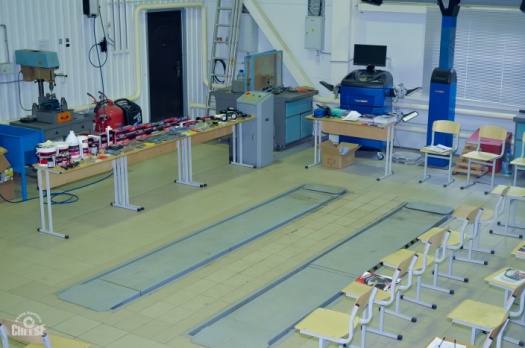 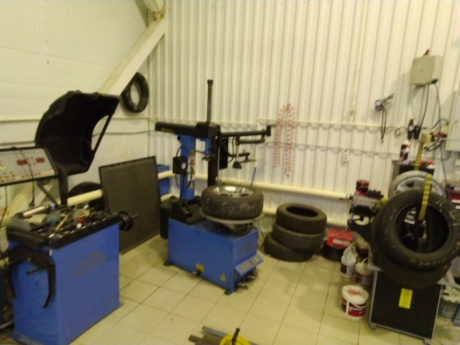 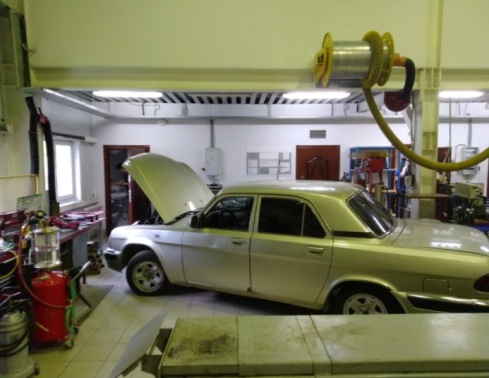 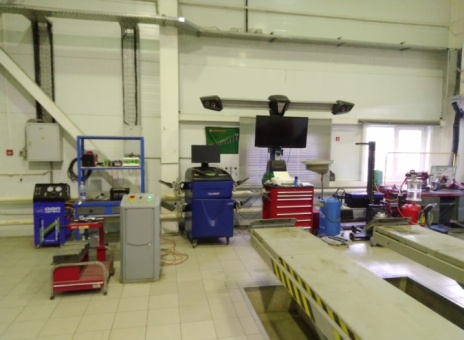 1. Техническая характеристика:Полезная площадь, кв.м. - 180Количество рабочих мест - 15Освещенность соответствует нормам Сан ПиН2. Перечень основного оборудования, электрифицированного инструмента:Автомобиль инжекторный - 1Подъемник ножничный автомобильный - 2Шиномонтажный стенд - 1Стенд балансировочный - 1Установка для обслуживания автомобильных кондиционеров - 1Стенд сход развал 3Д - 1Компрессор -1Установка для регулировки света фар - 1Масло-сборочное оборудование - 1Масло-раздаточное оборудование - 1Установка для замены масла в АКПП - 1Дископрав - 1Пистолет шиповальный ПШ-8 - 1Индукционный нагреватель - 1Установка для тестирования и очистки 6-ти форсунок + УЗВ - 1Устройство настенное для вытяжки отработанных газов - 1Пресс гидравлический - 1Мотор – тестер - 1Видеоэндоскоп управляемый - 1Диагностический сканер - 2Скручиватель пружин переносной с насосом - 1Кантователь двигателя - 1Набор для тест. давления в топл. сис. бенз. ДВС - 1Вулканизатор настольный – 2Пресс гидравлический - 1Борторасширитель ручной для колес легковых автомобилей- 1Съемник универсальный - 13. Перечень ручного инструмента и приспособлений:Комплект инструмента для разборочно-сборочных работ - 1Приспособления для разборочно-сборочных работ - 1Комплект инструмента для диагностических работ4. Перечень контрольно-измерительного инструмента:Набор микрометров гладких 4 шт. 0-100 мм, - 2 шт.Нутромер индикаторный - 2Стойка индикаторная с индикаторной головкой - 4Ключи динамометрические - 9Компресометр - 35. Перечень технических средств, мебели и другого имущества:Компьютер - 1Верстак слесарный - 3Стеллаж - 1Ноутбук - 1Притер - 1Планшет - 1Диспенсер для протирочной бумаги - 1Ступень с ящиком и полкой - 16. Средства индивидуальной защиты и пожаротушения:Специальная одеждаПерчаткиОчки защитныеОгнетушитель Лаборатория технического обслуживания и ремонта автомобилей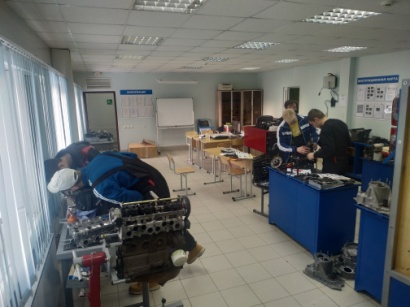 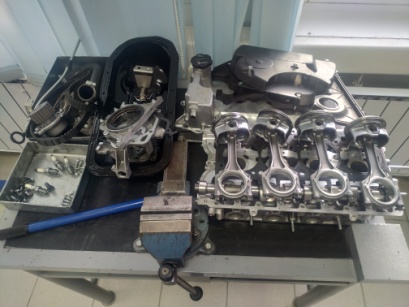 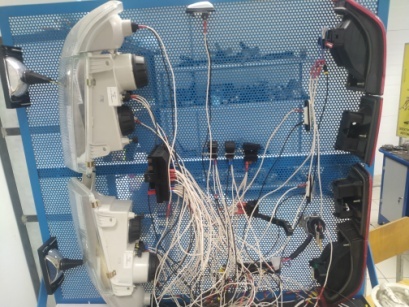 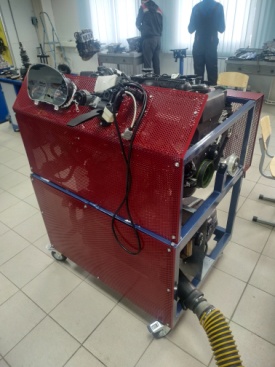 1. Технические характеристики:Полезная площадь, кв.м. - 54Количество рабочих мест - 15Освещенность соответствует нормам Сан ПиН2. Перечень основного оборудования, электрифицированного инструмента:Стенд - действующий двигатель ВАЗ 21126, 1 шт.Стенд – электрооборудование автомобиля ВАЗ 2110, действующий, 1 шт.Рабочее место для разборки, дефектовки и сборки двигателя ВАЗ 21126 - 2Рабочее место для разборки, дефектовки и сборки коробки передач ВАЗ 2110 - 2Рабочее место для разборки, дефектовки и сборки агрегатов автомобиля - 43. Перечень ручного инструмента и приспособлений:Инструмент для разборочно-сборочных работПриспособления для разборочно-сборочных работИнструмент для диагностических работ4. Перечень контрольно-измерительного инструмента:Набор микрометров гладких 4 шт. 0-100 мм, - 2 шт.Нутромер индикаторный - 2Стойка индикаторная с индикаторной головкой - 4Ключи динамометрические - 9Компресометр - 35. Перечень технических средств, мебели и другого имущества:Компьютер - 1Верстак слесарный - 7Стол ученический - 4Стул ученический - 8Стеллаж - 2Диспенсер для протирочной бумаги - 16. Средства индивидуальной защиты и пожаротушения:Специальная одеждаПерчаткиОчки защитныеОгнетушитель 